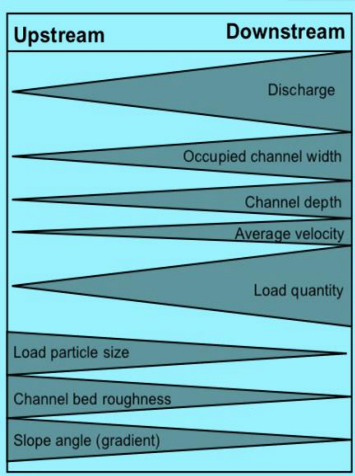 IGCSE Geography – Changing RiversProcessDefinitionHow could we measure this?DischargeOccupied Channel WidthChannel DepthAverage VelocityLoad QuantityLoad Particle SizeChannel Bed RoughnessSlope Angle (Gradient). 